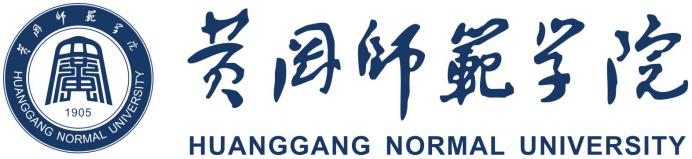 黄冈师范学院开学第一天查课听课记载表查课听课人信息单  位：______________职  务：______________姓  名：______________开学第一天查课记载表学院：                    班级：             教师：         课程：                    地点：             时间：         开学第一天听课记载表学院：                    班级：             教师：         课程：                    地点：             时间：         黄冈师范学院教务处印制教学质量监测与评估中心印制项   目问题及建议教师的教学准备（教材、课件、考勤表、资料等）教师的教学规矩（师德师风，旷课、迟到、早退等）教师的教学状态（是否有激情、感染力）学生的纪律情况（到课率、旷课、迟到、早退）学生的学习准备（教材、笔记本等学习材料）学生的学习状态（听课态度、手机使用、前三排现象）教学设备情况（多媒体、音响、粉笔、黑板擦等）教室环境（门窗、桌椅、窗帘，卫生情况等）其他情况对课堂内容和教学过程的具体记载对课堂教学的评价或建议